Муниципальное бюджетное дошкольное образовательное учреждение детский сад №2 «Рябинка»Конспект организованной образовательной деятельности в старше - подготовительной группе по познавательному развитию «Что такое реклама»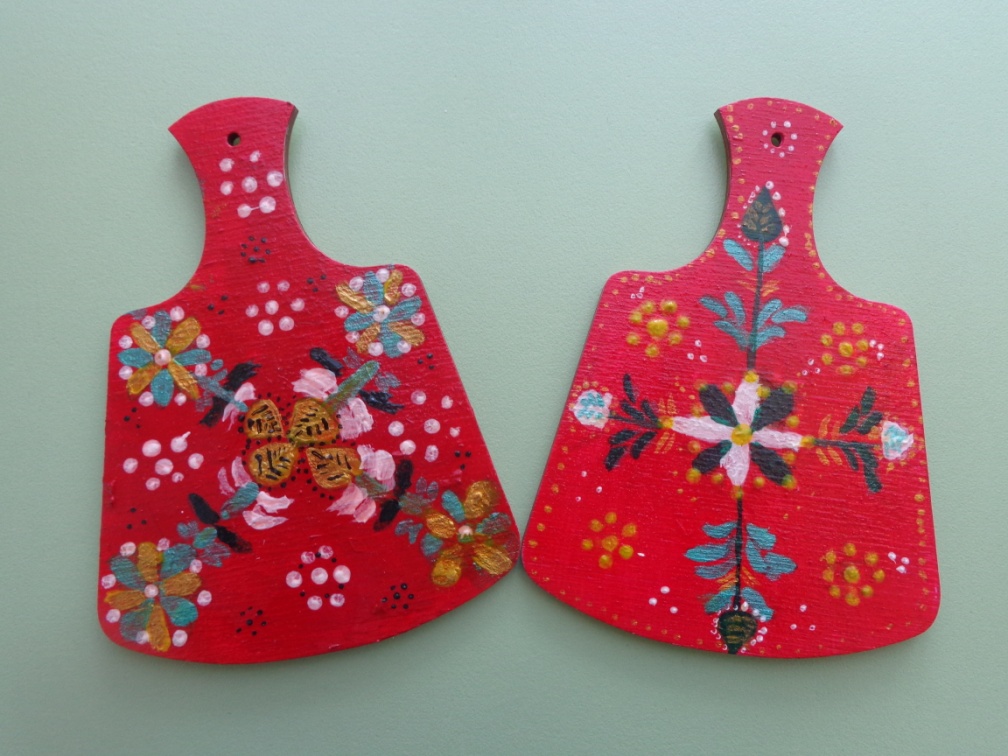                                                                                              Разработала:                                                                                           воспитатель                                                                                               Кочурова Л.А.г. Пошехонье 2023г.Цель: дать представление о рекламе, о её назначении, кто её придумывает – рекламщики, пиар агенты.Задачи:- дать знания о рекламе как средстве сообщения информации о товарах;-формировать умение различать виды рекламы, действовать согласно предложенной ситуации;- развивать интерес у детей к рекламе, формировать положительное отношение к рекламе.-развивать экономическое мышление, интерес к профессиямрекламной деятельности, творческое воображение и умение действоватьсогласно выбранной или предложенной роли,-воспитывать культуру взаимоотношений, коммуникативные качества личности в процессе игровых ситуаций, культуру речевого этикета.Предварительная работа: чтение книг Э. Э. Мошковской «Мы играм вмагазин», И. Шведовой «Экономическая азбука для детей и взрослых», просмотр мультфильма С. Михалкова «Как старик корову продавал», рассматривание содержания рекламных буклетов и плакатов.Методические методы и приемы: беседы, вопросы, активизация детскогоопыта, показ придуманной рекламы, просмотр мультфильма.Материалы и оборудование: мини – музей гаютинской росписи, предметы для рекламы, атрибуты для инсценировок, аудио колонка, интерактивная доска.Словарная работа: реклама, рекламировать, рекламист, рекламный  агент.Ход ОД:Введение в игровую ситуациюВ: - Здравствуйте, ребята. Сегодня мне на электронную почту пришло одно очень необычное видео сообщение. Давайте посмотрим его.(Здравствуйте,  дорогие ребята! Меня зовут Любовь. Я организатор ярмарки товаров народных мастеров. Вы ведь знаете, что наша земля богата народными умельцами, которые своими руками делают замечательные игрушки, посуду, предметы быта и украшают их яркой росписью. Такие изделия сделаны с любовью и хранят тепло рук мастера. Я слышала, что у вас в детском саду есть музей гаютинской росписи, работает кружок, на котором ребята расписывают различные изделия. Я предлагаю вам поучаствовать в ярмарке. Только есть одно условие - современные люди плохо покупают такой товар, а больше выбирают себе бездушные, сделанные машинами вещи. Ребята, вам нужно прорекламировать свой товар, чтобы его лучше покупали.)В: -Как вы думаете, чтобы продать свой товар, что нужно сделать?Д: -Рассказать о нем как можно лучше/В:- Попробуйте отгадать такую загадку.Чтобы товар быстрее сбыть,Со мною нужно подружитьсяЯ буду так товар хвалить,Что долго он не залежится.-Что нам может помочь лучше всего узнать о товаре? /реклама/В:-Чтобы сделать хорошую рекламу, нам нужно кое-что обсудить. Давайте подумаем, как должен выглядеть товар, чтобы вы сами заметили его среди других товаров.?Д: -Он должен быть ярким и красивым.В:-Посмотрите, у нас есть изделия наших мастеров (изделия с гаютинской росписью)- Скажите, как выглядят эти изделия, какие они? Д: - Они очень красивые и яркие.В: - Как вы думаете, чтобы товар заметили его лучше ставить на видное место или прятать на самую нижнюю полку? Д: - Нужно ставить на видное место.В: - Так для чего же нужна реклама?Д: - Она помогает узнать, где купить хорошие товары.В: - Что еще можно рекламировать, как вы считаете?Д: - Одежду, мебель, средства гигиены, машины, игрушки, услуги.В: - Какие виды рекламы вам известны?Д: - Газетные объявления, буклеты, телереклама, радиореклама, рекламные щиты бигборды.В: - Как называется человек, который придумывает рекламу?Д: - Рекламист.В: -Сейчас я предлагаю вам побыть в роли рекламистов, т. е представить,прорекламировать товар из нашего кружка.Ребята разбиваются на группы и готовят рекламу  изделий, используя телерекламу, рекламные щиты, радиорекламу.В: Ребята, а как вы считаете музыку можно использовать для рекламы?Давайте послушаем и попробуем узнать, какой товар рекламируют. А также немного потанцевать.Проводится динамическая минутка. В: Чтобы вам продали товар, что нужно?Д: - Деньги В: Давайте попробуем с вами их заработать, с помощью нашего любимого кубика Блума. За правильные ответы, вы получите денежки, которые сможете скоро потратить. Итак,Расскажи: Что такое результат труда?Объясни: Как результат труда превратить в товар?Вспомни: Как отличить настоящие деньги от фальшивых?Почему: Нужно рекламировать товары?Назови: То, что невозможно нигде купить?Поделись: Почему нужно экономить деньги?В: Ребята, а вы знаете, что реклама может быть как честной, так и нечестной?Примером этому могут послужить главные герои сказки Сергея Михалкова«Как старик корову продавал». Давайте посмотрим мультфильм.Беседа по просмотренной сказке.-Ребята, а теперь скажите, честной ли была реклама для продажи этойкоровы?-Почему же старик поверил ей, как вы думаете?-Какой вывод можно сделать, исходя из всего этого?-Правильно. Корова, как товар оказался не совсем хорошего качества, но ейбыла дана такая реклама, что даже старик поверил в нее. Но это быланечестная реклама. Поэтому, прежде, чем что то покупать, нужно хорошопроверить качество товара.В: А сейчас, наши рекламные агенты готовы представить свой товар.Ребята, которые заработали деньги, смогут этот товар купить.Творческая игра «Прорекламируй свой товар». Рефлексия:В: Ребята, скажите, пожалуйста, какой товар  мы с вами сегодня рекламировали?Реклама чьего товара вам, на ваш взгляд, была самой креативной иоригинальной?Ответы детей:В: Смотрите, что получилось, у какого рекламного агента  купили больше товара, тот и сделал  самую хорошую рекламу.В: Как вы считаете, получилось у нас помочь Любови?Ответы детейВ: Я всех вас благодарю за работу, вы молодцы, ребята.